Результаты IT-опроса населения об оценке населением эффективности деятельности в 2017 году руководителей органов местного самоуправления, унитарных предприятий и учреждений, действующих на региональном и муниципальном уровнях, акционерных обществ, контрольный пакет акций которых находится в собственности Алтайского края или в муниципальной собственности, осуществляющих оказание услуг населению муниципальных образованийВ соответствии с указом Губернатора Алтайского края от 25.12.2013 №72 «Об оценке населением эффективности деятельности руководителей органов местного самоуправления, унитарных предприятий и учреждений, действующих на региональном и муниципальном уровнях, акционерных обществ, контрольный пакет акций которых находится в собственности Алтайского края или в муниципальной собственности, осуществляющих оказание услуг населению муниципальных образований» в период с 01 января по 31 декабря 2017 года на официальном сайте Правительства Алтайского края был проведен опрос населения с использованием информационно-телекоммуникационных сетей и информационных технологий (далее IT-опрос).В период проведения IT-опроса было заполнено 7 657 анкеты. В анкетировании приняли участие респонденты всех возрастных категорий старше 18 лет. В целом структура получившейся в ходе IT-опроса выборки аналогична половозрастной структуре населения Алтайского края (рисунок 1). Исключение составила только группа респондентов в возрасте 60 лет и старше, что обусловлено меньшей активностью населения этой возрастной категории в сети Интернет.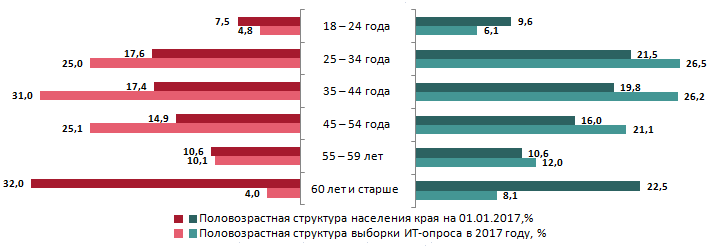 Рисунок 1. Половозрастная структура респондентов и населения Алтайского края, %В анкетировании приняли участие жители Алтайского края разного социального статуса:с разным образованием, в том числе: с начальным (3%), средним (29%) и высшим профессиональным (67%) и 1% респондентов не указали свое образование;занятые в разных сферах деятельности, в том числе: рабочие (10%), служащие (33%), специалисты (36%), руководители предприятия, учреждения (8%), предприниматели (2%), военнослужащие  и работники правоохранительных органов (1%), студенты ВУЗов и техникумов (2%);незанятые:  пенсионеры (5%),  безработные и временно неработающие (2%) и не указали род занятий (1%).Подавляющее большинство респондентов (92%) проживают на территории оцениваемых муниципальных образований более 5 лет, еще 4% – от 3 до 5 лет, что позволяет участникам анкетирования более объективно оценивать свою удовлетворенность организацией деятельности государственных и муниципальных служб в предложенных сферах деятельности. В связи с тем, что в анкетировании могли принять участие все желающие, представительность выборки в разрезе муниципальных образований распределилась неравномерно  (таблица 1). Удельный вес всего опрошенного населения составляет 0,41%. С целью повышения достоверности ИТ-опроса в 2017 году для каждого муниципального образования, исходя из численности постоянного населения, было определено минимальное число респондентов, достаточное для обеспечения объективности результатов (рекомендовано п.2.2. Протокола заседания экспертной комиссии Алтайского края по оценке населением эффективности деятельности руководителей органов местного самоуправления и организаций, состоявшегося 27.06.2017). В 42 муниципальных образованиях число респондентов составило не менее определенного минимума, их ответы рассмотрены далее в анализе. Остальные 27 районов и городов не смогли набрать нужное количество представителей, однако, полученные ответы респондентов из этих муниципальных образований учитывались в оценке деятельности органов власти и организаций в целом по Алтайскому краю. Таблица 1Оценка репрезентативности выборки IT-опроса населенияВ соответствии с Указом Губернатора Алтайского края от 23.12.2013 №72 респондентам необходимо было оценить уровень удовлетворенности организацией деятельности государственных и муниципальных служб в следующих сферах:организация транспортного обслуживания;функционирование автомобильных дорог;организация теплоснабжения, водоснабжения (водоотведения), электроснабжения и газоснабжения.Кроме того, по инициативе Министерства строительства, транспорта, жилищно-коммунального хозяйства Алтайского края респондентами дополнительно были оценены:организация предоставления жилищных услуг;организация сбора и вывоза ТБО.Также в рамках опроса респондентами оценивалась  удовлетворенность жителей края деятельностью органов местного самоуправления в лице глав администраций муниципальных образований и глав  муниципальных образований (руководителей советов депутатов).Результаты опроса показали, что большинство респондентов удовлетворены работой органов местного самоуправления. В целом по краю положительно оценивают работу местной власти более половины опрошенного населения. Установленное указом Губернатора Алтайского края от 25.12.2013 №72 пороговое значение удовлетворенности 30% преодолено во всех оцениваемых сферах деятельности, за исключением качества автомобильных дорог (26,5%).  В большей степени респонденты удовлетворены организацией работы ресурсоснабжающих компаний коммунального хозяйства. Положительную оценку дали более 60,0% опрошенных жителей. Вместе с тем, качество работы компаний, оказывающих услуги управления жилым фондом,  таких как управляющие компании, ТСЖ и пр. удовлетворяет меньшую долю респондентов (39,1%).  Наиболее сдержано участники опроса оценили качество автомобильных дорог. Пороговое значение преодолено только с учетом пограничных положительных оценок, когда респонденты отвечали, что они «скорее удовлетворены, чем нет». Суммарная удовлетворенность состоянием дорожного полотна составила 50,2%. Полученная оценка деятельности органов власти и предприятий в целом по Алтайскому краю схожа с результатами аналогичного опроса, проведенного по итогам работы в 2016 году, динамика колеблется в интервале ±3,0 п.п.. Это утверждение справедливо для всех рассматриваемых сфер. Оценка респондентами удовлетворенности деятельностью главы администрации района (города) и деятельностью главы района/города (руководителя районного/городского совета депутатов)  в 2017 годуВ оценке деятельности главы администрации района (города) и главы района/города (руководителя районного/городского совета депутатов) приняли участие 100% респондентов.К числу тех, кто удовлетворен и скорее удовлетворен деятельностью органов местного самоуправления в лице глав муниципальных образований и администраций, отнесли себя подавляющее большинство респондентов (рисунки 2 и 3).Наиболее высокие оценки получили руководители органов местного самоуправления: в ЗАТО Сибирском (глава администрации Драчев С.М. – 93,4% и глава городского округа Диких С.И. – 93,4%);в Солтонском районе (глава администрации Лудцев М.П. – 91,8% и председатель Солтонского районного Совета народных депутатов Маклаков Н.Д. (до 5 октября 2017 г.), Маслова Т.Л. (с 6 октября 2017 г.) – 93,2%);в Благовещенском районе (глава района Гинц А.А. – 91,6% и председатель Благовещенского районного Совета народных депутатов Жумигина А.И– 88,6%).В 40 муниципальных образованиях уровень удовлетворенности населения деятельностью главы администрации муниципального образования составил 30% и выше. Оценки населения распределились следующим образом:в 15 муниципальных образованиях удовлетворено от 30 до 59% опрошенного населения;в 16 муниципальных образованиях удовлетворено от 60% до 79% опрошенного населения;удовлетворенность населения свыше 80% наблюдалась в 9 муниципальных образованиях.В 2 муниципальных образованиях удовлетворенность опрошенного населения составила менее 30% - это Панкрушихинский район (22,7%, порог преодолен с учетом частично удовлетворенных респондентов) и г. Бийск (19,3%, порог не преодолен). Удельный вес опрошенного населения, удовлетворенного результатами деятельности главы муниципального образования, свыше 30% наблюдался в 40 муниципальных образованиях, в том числе:в 18 муниципальных образованиях удовлетворено от 30% до 59% опрошенного населения;в 17 муниципальных образованиях удовлетворено от 60% до 79% опрошенного населения;удовлетворенность населения свыше 80% наблюдалась в 5 муниципальных образованиях.В 2 городах удовлетворены деятельностью главы менее 30% опрошенного населения – это Бийск (11,9%, порог не преодолен) и Новоалтайск (29,3%, порог преодолен с учетом частично удовлетворенных респондентов).Оценки удовлетворенности населения деятельностью главы администрации района (города) и главы района/города в 2017 году по всем муниципальным  районам  и  городским  округам  	 края представлены в Таблице 2. Таблица 2Удовлетворенность населения деятельностью главы администрации района (города) и деятельностью главы района/города (руководителя районного/городского совета депутатов)  в 2017 году*-муниципальные образования, численность респондентов из которых, не достигла порогового значенияОценка респондентами удовлетворенности организациейработы общественного транспортаСтепень своей удовлетворенности организацией работы общественного транспорта оценили треть участников опроса (32,5%). Это обусловлено тем, что не все участники опроса пользуются общественным транспортом. Таким образом, оценка удовлетворенности населения проводилась исходя из ответов 2 488 респондентов. Согласно результатам опроса удовлетворены организацией работы общественного транспорта более половины респондентов (52,1%), ответивших на вопрос (рисунок 4). Рисунок 4. Оценка респондентами удовлетворенности организацией работы общественного транспорта в 2017 годуСущественной разницы в оценках удовлетворенности работой общественного транспорта городских и сельских жителей нет. Однако причины неудовлетворенности чаще назывались разные.Самая острая проблема для всех опрошенных жителей на протяжении последних лет проведения опроса – плохое техническое состояние транспортных средств, ее отметили 11,5% участников опроса. Состояние автопарка не устраивает более, чем 20% респондентов из Красногорского, Кытмановского, Ребрихинского, Тальменского, Троицкого районов и города Славгорода.На втором месте по значимости для опрошенных жителей края стоит проблема недостаточности числа маршрутов – об этом сказал каждый десятый респондент, пользующийся услугами общественного транспорта. В большей степени недостаток маршрутов беспокоит жителей районов – его отметили 12,8% респондентов из села и 6,8% опрошенных горожан. В комментариях участники опроса поясняли, что их не устраивает полное отсутствие транспортного сообщения внутри крупных сел, и недостаточность межпоселковых маршрутов.  Чаще остальных отсутствие нужного числа маршрутов отмечали опрошенные жители Алтайского (45,0%), Суетского (57,7%) и Топчихинского (45,2%) районов. Доля респондентов, недовольных графиком движения транспорта и вместимостью транспортных средств составила 9,6%. В комментариях респонденты указали на недостаточность мест  в автобусах малой вместимости в «часы пик». Жители краевой столицы отмечали большие перерывы между автобусами, следующими по маршруту №40 (площадь Спартака – пос. Затон),  несоблюдение графика движения по маршруту №34, слабую обеспеченность транспортом район завода АЗА. Кроме того, в качестве причин неудовлетворенности работой общественного транспорта участники опроса отмечали:недостаточная комфортность проезда в общественном транспорте (наличие мест и чистота транспорта, работа персонала и пр.) – 8,4% респондентов;высокая стоимость билетов – 8,0% респондентов;несоответствие движения транспортного средства утвержденному расписанию и маршруту – 4,3% респондентов.отсутствие прямого транспортного сообщения (без пересадок) с некоторыми точками городского округа (населенными пунктами муниципального района) – 3,7% респондентов;Из других причин вне списка, предложенного в анкете, респонденты часто отмечали: грубость в общении со стороны экипажа (ООО «Евробус-плюс» г. Барнаул), плохое состояние дорожного полотна, как причину сокращения количества маршрутов, отказ везти до конечной станции небольшое число пассажиров, в связи с низкой рентабельностью (Тюменцевский район), отмену рейсов (г. Алейск). Кроме того, поступило предложение добавить варианты периодов действия проездных билетов, например, на неделю и день.Тем не менее, установленное Указом Губернатора Алтайского края от 25.12.2013 №72 пороговое значение удовлетворенности населения организацией транспортного обслуживания в муниципальном образовании 30% от числа опрошенных преодолено в 32 муниципальных образованиях, из них:14 муниципальных образований имеют от 30% до 59% удовлетворенного населения;12 муниципальных образований имеют от 60% до 79%  удовлетворенного населения;удовлетворенность населения свыше 80% наблюдалась в 6 муниципальных образованиях.Не преодолен 30% порог удовлетворенности населения в Алтайском (22,5%), Суетском (11,5%), Топчихинском (14,3%) и Троицком (29,6%) муниципальных районах. Вместе с тем, во всех перечисленных муниципальных образованиях порог не только преодолен, но и существенно превышен с учетом ответов «скорее удовлетворен, чем нет».   Еще в 6 муниципальных районах: Бурлинском, Завьяловском, Краснощековском, Немецком, Табунском и Хабарском оценка удовлетворенности не проводилась в связи с малым количеством респондентов, пользующихся общественным транспортом (менее 10 человек). Подробные результаты опроса об удовлетворенности населения организацией работы общественного транспорта по всем муниципальным районам и городским округам края представлены в таблице 3.Таблица 3Удовлетворенность населения организацией транспортного обслуживания в муниципальном образовании (процентов от числа опрошенных)*-муниципальные образования, численность респондентов из которых, не достигла порогового значенияОценка респондентами удовлетворенности качеством автомобильных дорогВ оценке качества автомобильных дорог приняли участие все респонденты. Половина из них (50,2%) в разной степени удовлетворены текущим состоянием дорог. Ответ «скорее нет, чем да» дали 18,7% участников опроса и полностью не удовлетворены автодорогами 31,1% респондентов (рисунок 5).Рисунок 5. Оценка респондентами удовлетворенностикачеством автомобильных дорогКак и в опросах прошлых лет, основной причиной недовольства стал несвоевременный ремонт и плохое состояние дорожного полотна, ее называют 46,6% респондентов.  В большей степени плохое состояние дорожного покрытия отмечали жители городов Бийск (80,7%) и Новоалтайск (83,7%). Качество и несвоевременность уборки дорог – вторая основная причина неудовлетворенности населения. Эту проблему отметили 15,4% опрошенных жителей, в том числе каждый четвертый горожанин и каждый десятый житель сельских территорий. Чаще других проблему отмечали респонденты из г. Бийска (71,4%). Вместе с тем участники опроса отметили и другие дорожные проблемы:отсутствие асфальтового покрытия автомобильных дорог отметили 13,8% респондентов;отсутствие или повреждение дорожных знаков (светофоров,  разметки и т.п.) – 4,2% респондентов;недостаточную организацию остановочных пунктов общественного транспорта – 3,4% респондентов.В графе <свой вариант> в качестве дополнительных причин неудовлетворенности респонденты отмечали отсутствие ливневых канализаций, отсутствие освещения и отсутствие пешеходных зон, либо их неприспособленность к эксплуатации людьми с ограниченными возможностями здоровья.   Удельный вес опрошенного населения, удовлетворенного качеством автомобильных дорог, свыше 30% наблюдался в 18 муниципальных образованиях, в том числе:в 15 муниципальных образованиях удовлетворено от 30% до 59% опрошенного населения;в 1 муниципальном образовании (Быстроистокский район) удовлетворено от 60% до 79% опрошенного населения;в 2 муниципальных образованиях (Солтонском районе и ЗАТО Сибирский) удовлетворено свыше 80% опрошенного населения.Порог удовлетворенности в 30% не преодолен в 24 муниципальных образованиях, в том числе в 19 районах и 5 городах. Вместе с тем, в 17 муниципальных образованиях порог будет преодолен с учетом ответов «скорее удовлетворен, чем нет».Подробно результаты опроса об удовлетворенности населения качеством автомобильных дорог по муниципальным районам и городским округам края представлены в таблице 4.Таблица 4Удовлетворенность населения качеством автомобильных дорог в муниципальном образовании (процентов от числа опрошенных)*-муниципальные образования, численность респондентов из которых, не достигла порогового значенияОценка респондентами удовлетворенности уровнем 
организации теплоснабжения (снабжения населения топливом)Оценили уровень теплоснабжения 7 340 респондентов. Из числа респондентов проигнорировавших вопрос 90,8% отапливают жилье индивидуально природным газом либо печью. Как показали результаты опроса, подавляющее большинство респондентов (85,8%), в разной степени удовлетворены организацией теплоснабжения. Ответ «скорее не удовлетворены» дали 7,2% и 7,0% сказали, что они «полностью не удовлетворены» (рисунок 6).Рисунок 6. Оценка респондентами удовлетворенности уровнем организации теплоснабженияНесмотря на высокие оценки, участники опроса все же отмечали некоторые причины неудовлетворенности, самая популярная из них: высокая и ежегодно растущая стоимость теплоснабжения/топлива, ее отметили 10,1% респондентов.Актуальность других причин неудовлетворенности разнится для пользователей печного и центрального отопления.На второе место пользователи центрального отопления отнесли несоответствие поставляемых тепловых ресурсов установленным нормативам (5,8% от числа респондентов, имеющих центральное теплоснабжение), в том числе несвоевременное начало отопительного сезона. Кроме того исходя из комментариев понятно, что за исключением жителей Барнаула и Бийска, респондентов не устраивает недостаточная подача тепла, в том числе и в социально-значимых объектах (школах, детских садах, больницах). Жителей же краевой столицы и наукограда, напротив, не устраивает избыточная подача тепла, за которую приходится переплачивать.Респонденты, имеющие индивидуальное печное отопление на второе место поставили низкое качество топлива (4,6% от числа респондентов, имеющих индивидуальное печное отопление). В комментариях респонденты поясняли, что их не устраивает качество покупаемых дров и угля, а также сложности, связанные с поиском поставщиков топлива. Другие причины недовольства респонденты отмечали значительно реже:нерегулярные поставки топлива (2,5% респондентов);частые перебои в теплоснабжении (2,0% респондентов);отсутствие централизованного теплоснабжения (1,8% респондентов);несоответствие реального расхода топлива выделяемому населению по установленным нормативам (1,2% респондентов);отсутствие общедомовых приборов учета потребления тепла (0,5% респондентов).Преодолен 30% порог удовлетворенности населения уровнем организации теплоснабжения в 41 муниципальном образовании, в том числе:18 муниципальных образований имеют от 30% до 59% удовлетворенного населения;19 муниципальных образований имеют от 60% до 79% удовлетворенного населения;в 4 муниципальных образованиях удовлетворенность населения превышает 80%.Не преодолен 30% порог удовлетворенности населения только в Панкрушихинском районе (24,2%). Однако с учетом ответов «скорее удовлетворен, чем нет» удельный вес довольных респондентов составил 60,5%.Подробно результаты опроса об удовлетворенности населения организацией теплоснабжения по всем муниципальным районам и городским округам представлены в таблице 5.Таблица 5Удовлетворенность населения уровнем организации теплоснабжения (снабжения населения топливом)*-муниципальные образования, численность респондентов из которых, не достигла порогового значенияОценка респондентами удовлетворенности уровнем организации водоснабжения (водоотведения)В оценке удовлетворенности уровнем организации водоснабжения (водоотведения) приняли участие 100% респондентов. Подавляющее большинство участников опроса (84,1%) в целом довольны организацией водоснабжения и водоотведения.  Ответ «скорее не удовлетворен» дали 7,5% респондентов и полностью не удовлетворены водоснабжением 8,4% респондентов (рисунок 7).Рисунок 7. Оценка респондентами удовлетворенности уровнем организации водоснабжения (водоотведения)Вместе с тем некоторые респонденты отмечали факторы, негативно влияющие на оценку удовлетворенности. Основная причина неудовлетворенности, как и в прошлом году – перебои с водоснабжением, ее отметили 8,3% респондентов. Проблема характерна в большей степени для сельских территорий, ее отметили 9,8% опрошенных сельских жителей и всего 3,9% горожан. Наиболее остро проблема стоит перед жителями Алтайского, Кытмановского, Михайловского, Панкрушихинского и Советского районов, здесь ее отметил каждый пятый опрошенный житель. На второе место по значимости среди  причин неудовлетворенности респонденты поставили несоответствие поставляемых ресурсов установленным нормативам (6,3%). Проблема отмечалась в равной степени, как городскими, так и сельскими жителями. В третью очередь опрошенных жителей беспокоит отсутствие централизованного водоснабжения (3,5%). Эту причину отмечали чаще городские жители.Кроме того среди причин неудовлетворенности респонденты отмечали:высокая и ежегодно растущая стоимость услуг (3,4% респондентов); отсутствие общедомовых приборов учета потребления воды (0,6% респондентов).Преодолен 30% порог удовлетворенности населения уровнем организации водоснабжения (водоотведения) в 41 муниципальном образовании, оценки распределились следующим образом:19 муниципальных образований имеют от 30% до 59% удовлетворенного населения;15 муниципальных образований имеют от 60% до 79% удовлетворенного населения;в 7 муниципальных образованиях удовлетворенность населения превышает 80%.Не преодолен 30% порог удовлетворенности населения только в Панкрушихинском районе (20,3%). Однако с учетом частично удовлетворенных респондентов, пороговое значение достигнуто (54,7%).Подробно результаты опроса об удовлетворенности населения организацией водоснабжения (водоотведения) по муниципальным образованиям края представлены в таблице 6.Таблица 6Удовлетворенность населения уровнем организации водоснабжения (водоотведения)*-муниципальные образования, численность респондентов из которых, не достигла порогового значенияОценка респондентами удовлетворенности уровнем организации электроснабженияВ оценке удовлетворенности организацией электроснабжения приняли участие 100% респондентов. Согласно результатам ИТ-опроса удовлетворены уровнем организации электроснабжения 67,1% респондентов и еще 21,4% скорее удовлетворены, чем нет. Ответ скорее нет, чем да дали 6,3% опрошенных жителей и не удовлетворены 5,2% участников опроса (рисунок 8).Рисунок 8. Оценка респондентами удовлетворенности уровнем организации электроснабженияОсновная причиной неудовлетворенности респондентов – частые перебои в подаче электричества. Эту проблему отметили 8,2% опрошенных сельских жителей и 3,9% городских респондентов. Наиболее часто перебои в электроснабжении отмечали участники опроса из Завьяловского (24,2%) и Советского (26,8%) районов. Во вторую очередь участники опроса не удовлетворены высокой, ежегодно растущей стоимостью электроснабжения, ее отметили 5,9% респондентов.  Проблема в равной степени актуальна как для городских, так и для сельских жителей.На третьем месте по значимости для опрошенных жителей стоит проблема несоответствия ресурсов установленным нормативам (4,4%). Проблема более актуальна для сельских жителей. В графе «другой вариант» так же как и в 2016 году участники опроса часто говорили о высоких начислениях на общедомовые нужды, сопоставимые по размеру с индивидуальным потреблением электроэнергии, отсутствии уличного освещения, а также высказывали пожелание уведомлять население об отключении электроэнергии в связи с проведением плановых ремонтных работ.Порог удовлетворенности в 30% преодолели все 42 оцениваемых муниципальных образования, из них:17 муниципальных образований имеют от 30% до 59% удовлетворенного населения;15 муниципальных образований имеют от 60% до 79% удовлетворенного населения;в 10 муниципальных образованиях наблюдалась удовлетворенность населения свыше 80%.Подробно результаты опроса об удовлетворенности населения организацией электроснабжения в муниципальных образованиях края представлены в таблице 7.Таблица 7Удовлетворенность населения уровнем организации электроснабжения*-муниципальные образования, численность респондентов из которых, не достигла порогового значенияОценка респондентами удовлетворенности уровнем организации газоснабженияПользуются газом и оценили степень удовлетворенности организацией газоснабжения 4 775 респондентов. Результаты опроса показали, что две трети из них (66,6%) удовлетворены организацией газоснабжения в своей местности. Скорее удовлетворены, чем нет еще 19,7% опрошенных жителей. Сомневаются, но скорее не удовлетворены 4,1% участников опроса и 9,6% респондентов ответили, что не удовлетворены газоснабжением (рисунок 9).Рисунок 9. Оценка респондентами удовлетворенности уровнем организации газоснабженияВ настоящий момент, в Алтайском крае газифицировано 16 территорий: 4 города (Барнаул, Бийск, Новоалтайск, Белокуриха) и 12 районов (Калманский, Павловский, Тальменский, Первомайский, Косихинский, Троицкий, Зональный, Бийский, Алтайский, Советский, Смоленский, Красногорский). Длина газопровода составляет 3,5 тыс. километров. Пользователями природного газа являются более 120 тыс. домовладений.  В муниципальных образованиях, к которым не подведен газопровод, население использует сжиженный газ из баллонов. Среди предложенных вариантов причин недовольства жителей газоснабжением чаще всего жители края выбирали:отсутствие централизованного газоснабжения в населенном пункте (5,4% респондентов);отсутствие централизованного газоснабжения по улице проживания (2,0% респондентов);высокая и ежегодно растущая стоимость газоснабжения (2,1% респондентов);высокая стоимость подключения (0,7%).Помимо предложенных причин неудовлетворенности опрошенные жители отмечали в графе «свой вариант» слабую организацию поставок сжиженного газа. Основные претензии респондентов касаются организации доставки баллонов (долгое время ожидания заказа, неудобное время доставки, отсутствие сдачи), качества поставляемого газа и отсутствия аварийной службы. Кроме того, исходя из комментариев респондентов, население ждет газификации в своем населенном пункте. Преодолен 30% порог удовлетворенности населения уровнем организации теплоснабжения в 41 муниципальном образовании, в том числе:19 муниципальных образований имеют от 30% до 59% удовлетворенного населения;13 муниципальных образований имеют от 60% до 79% удовлетворенного населения;удовлетворенность населения свыше 80% наблюдалась в 9 муниципальных образованиях. Не преодолен 30% порог удовлетворенности населения только в Табунском районе (27,9%). Однако с учетом частично удовлетворенных респондентов, пороговое значение достигнуто (61,8%).Подробно результаты опроса об удовлетворенности населения организацией газоснабжения в муниципальных районах и городских округах края представлены в таблице 8.Таблица 8Удовлетворенность населения уровнем организации газоснабжения*-муниципальные образования, численность респондентов из которых, не достигла порогового значенияОценка респондентами удовлетворенности уровнем организации предоставления жилищных услуг В оценке уровня предоставления жилищных услуг принимали участие только те респонденты, которые проживают в многоквартирных домах, что составляет 2 333 человека. Из них 265 участников опроса затруднились с оценкой удовлетворенности. Таким образом, удовлетворенность населения рассчитана на основании ответов 2 068 опрошенных жителей (27,0% от общего числа респондентов), из которых более половины являются представителями городского населения.Удельный вес населения, удовлетворенного жилищными услугами, в крае составил 39,1%. Ответ «скорее удовлетворен, чем нет» дали 28,8% опрошенных жителей и «скорее нет, чем да» –  14,9 % респондентов.  Полностью не удовлетворены 17,2% участников опроса (рисунок 10).Рисунок 10. Оценка респондентами удовлетворенности уровнем организации предоставления жилищных услугВ качестве причины своей неудовлетворенности 20,8% опрошенных жителей назвали низкое качество предоставляемых услуг. В комментариях респонденты дали пояснение, что они подразумевают под низким качеством жилищных услуг, а именно:  отсутствие текущего и/или капитального ремонта, отказ представителей компании объяснять порядок произведения расчетов, недобросовестное текущее содержание жилья, нежелание отчитываться о произведенных расходах и т.д.Среди других причин неудовлетворенности называли следующие: непрозрачность формирования цены на жилищные услуги (16,1%);отсутствие возможности выбора организации, предоставляющей жилищные услуги (13,4%). Удельный вес опрошенного населения, удовлетворенного организацией предоставления жилищных услуг, свыше 30% наблюдался в 25 муниципальных образованиях, в том числе:20 муниципальных образований имеют от 30% до 59% удовлетворенного населения;3 муниципальных образований имеют от 60% до 79% удовлетворенного населения;в 2 муниципальных образованиях удовлетворены свыше 80% респондентов. Порог удовлетворенности в 30% не преодолен в 8 муниципальных образованиях, в том числе в 6 районах и 2 городах. Вместе с тем, порог будет преодолен с учетом ответов «скорее удовлетворен, чем нет» во всех этих  муниципальных образованиях.Еще в 9 муниципальных районах оценка удовлетворенности не проводилась в связи с небольшим числом респондентов, проживающих в многоквартирных домах (менее 10).Подробно результаты опроса об удовлетворенности населения организацией предоставления жилищных услуг в муниципальных районах и городских округах края представлены в таблице 9.Таблица 9Удовлетворенность населения уровнем организации предоставления жилищных услуг*-муниципальные образования, численность респондентов из которых, не достигла порогового значенияОценка респондентами удовлетворенности уровнем организации сбора и вывоза твердых бытовых отходовОграничений на участие в оценке удовлетворенности организацией сбора и вывоза бытовых отходов установлено не было, однако свое мнение высказали 7 512 респондентов, что составляет 98,1% всех участников анкетирования.К числу удовлетворенных отнесли себя 54,8% участников опроса, 26,3% - скорее удовлетворены, чем нет. Сомневаются, но скорее не удовлетворены 6,8% и оставшиеся 12,1% опрошенных жителей полностью не удовлетворены организацией сбора и вывоза ТБО (рисунок 11).Рисунок 11. Оценка респондентами удовлетворенности уровнем организации сбора и вывоза бытовых отходовСреди причин неудовлетворенности респонденты указывали:отсутствие возможности выбора организации, оказывающей услуги сбора и вывоза бытовых отходов, – 9,5% ответивших на вопрос о бытовых отходах;низкое качество предоставляемых услуг – 8,0% ответивших; непрозрачность формирования цены на услуги сбора и вывоза бытовых отходов – 1,9% ответивших.Кроме того, 2,8% респондентов предложили свои варианты причин неудовлетворенности организацией сбора и вывоза бытовых отходов, среди которых наиболее часто встречались:полное отсутствие услуги (актуально для сельских территорий);нерегулярный вывоз бытовых отходов и антисанитарные условия вблизи мусорных контейнеров.Выше 30% уровень удовлетворенности сложился в 39 муниципальных образованиях, в том числе:28 муниципальных образований имеют от 30% до 60% удовлетворенного населения;8 муниципальных образований имеют от 60% до 79% удовлетворенного населения.свыше 80% удовлетворенность зафиксирована в 3 муниципальных образованиях.Не преодолен 30% порог удовлетворенности по итогам опроса в Суетском (24,4%), Тюменцевском (19,8%) и Шелаболихинском (24,8%) районах. вместе с тем, с учетом частично удовлетворенных респондентов порог будет преодолен и существенно превышен.Подробно результаты опроса об удовлетворенности населения организацией сбора и вывоза твердых бытовых отходов в муниципальных районах и городских округах края представлены в таблице 10.Таблица 10Удовлетворенность населения уровнем организации сбора и вывоза бытовых отходов*-муниципальные образования, численность респондентов из которых, не достигла порогового значенияКоличество заполненных анкет, шт.Численность взрослого населения
 (18 лет и старше), чел.Пороговое значениеДостижение порогового значенияУдельный вес опрошенного населения старше 18 летКоличество заполненных анкет, шт.Численность взрослого населения
 (18 лет и старше), чел.Пороговое значениеДостижение порогового значенияУдельный вес опрошенного населения старше 18 летКоличество заполненных анкет, шт.Численность взрослого населения
 (18 лет и старше), чел.Пороговое значениеДостижение порогового значенияУдельный вес опрошенного населения старше 18 летАлтайский край76571 874 046--0,41%Все районы5716835031--0,69%Все города19411039015--0,19Алейский район8311 44095нет0,73%Алтайский район13819 955950,69%Баевский район977 281951,33%Бийский район11325 178120нет0,45%Благовещенский район16722 1211200,75%Бурлинский район1058 052951,30%Быстроистокский район1256 890951,81%Волчихинский район8813 51295нет0,65%Егорьевский район9210 16695нет0,90%Ельцовский район324 78895нет0,67%Завьяловский район9514 206950,67%Залесовский район410 85795нет0,04%Заринский район9513 881950,68%Змеиногорский район9515 096950,63%Зональный район14415 614950,92%Калманский район11410 386951,10%Каменский район11740 948150нет0,29%Ключевский район2113 01995нет0,16%Косихинский район8312 46495нет0,67%Красногорский район10111 632950,87%Краснощековский район10913 568950,80%Крутихинский район948 27995нет1,14%Кулундинский район13217 255950,76%Курьинский район1127 467951,50%Кытмановский район1259 706951,29%Локтевский район14620 7621200,70%Мамонтовский район6917 61995нет0,39%Михайловский район11315 390950,73%Немецкий национальный район10011 940950,84%Новичихинский район927 10095нет1,30%Павловский район9831 648120нет0,31%Панкрушихинский район1289 448951,35%Первомайский район5342 257150нет0,13%Петропавловский район799 08395нет0,87%Поспелихинский район2217 84895нет0,12%Ребрихинский район11817 929950,66%Родинский район3814 99295нет0,25%Романовский район1119 480951,17%Рубцовский район3618 32395нет0,20%Смоленский район8817 17395нет0,51%Советский район12711 805951,08%Солонешенский район1387 289951,89%Солтонский район1475 761952,55%Суетский район1303 423953,80%Табунский район966 652951,44%Тальменский район14536 0321200,40%Тогульский район186 03595нет0,30%Топчихинский район16616 927950,98%Третьяковский район1149 530951,20%Троицкий район10117 922950,56%Тюменцевский район10611 086950,96%Угловский район149 55795нет0,15%Усть-Калманский район6111 33395нет0,54%Усть-Пристанский район519 25995нет0,55%Хабарский район9711 295950,86%Целинный район11311 887950,95%Чарышский район1158 671951,33%Шелаболихинский район1269 842951,28%Шипуновский район7925 972120нет0,30%г. Алейск7322 328120нет0,33%г. Барнаул625566 2373800,11%г. Белокуриха13311 856951,12%г. Бийск269170 2952000,16%г. Заринск11836 415120нет0,32%г. Новоалтайск18457 6001500,32%г. Рубцовск50118 597200нет0,04%г. Славгород18931 3971200,60%г. Яровое19414 912951,30%ЗАТО Сибирский1069 378951,13%Рисунок 2. Оценка респондентами удовлетворенности деятельностью главы администрации района (города) в 2017 годуРисунок 3. Оценка респондентами удовлетворенности деятельностью руководителя представительного органа муниципального образования в 2017 годуНаименование муниципального образованияДоля ответивших, %Доля ответивших, %Доля ответивших, %Доля ответивших, %РангДоля ответивших, %Доля ответивших, %Доля ответивших, %Доля ответивших, %РангНаименование муниципального образованияУдовлетворены ли Вы деятельностью главы администрации района (города) в 2017 году?Удовлетворены ли Вы деятельностью главы администрации района (города) в 2017 году?Удовлетворены ли Вы деятельностью главы администрации района (города) в 2017 году?Удовлетворены ли Вы деятельностью главы администрации района (города) в 2017 году?РангУдовлетворены ли Вы деятельностью главы Вашего района/города (руководителя районного/городского совета депутатов) в 2017 году?Удовлетворены ли Вы деятельностью главы Вашего района/города (руководителя районного/городского совета депутатов) в 2017 году?Удовлетворены ли Вы деятельностью главы Вашего района/города (руководителя районного/городского совета депутатов) в 2017 году?Удовлетворены ли Вы деятельностью главы Вашего района/города (руководителя районного/городского совета депутатов) в 2017 году?РангНаименование муниципального образованияУдовлет-воренСкорее да, чем нетСкорее нет, чем даНе удовлет-воренРангУдовлет-воренСкорее да, чем нетСкорее нет, чем даНе удовлет-воренРангАлтайский край62,119,78,010,255,924,38,811,0все районы65,319,97,27,659,824,77,97,6все города52,718,910,018,444,523,211,321,0Алейский район*89,24,83,62,4681,913,32,42,47Алтайский район54,317,412,315,94655,815,910,118,139Баевский район49,510,38,2325638,116,513,432,058Бийский район*41,623,917,716,86148,725,713,312,447Благовещенский район91,62,41,84,2488,67,82,41,23Бурлинский район70,520,04,84,82762,931,41,93,830Быстроистокский район84,012,00,83,21064,024,07,24,825Волчихинский район*56,826,111,45,74448,931,813,65,745Егорьевский район*66,314,13,316,33866,313,02,218,522Ельцовский район*75,025,00,00,02431,353,112,53,163Завьяловский район75,818,93,22,12151,633,77,47,443Залесовский район*50,025,025,00,05425,025,025,025,066Заринский район78,914,71,15,31672,616,85,35,313Змеиногорский район63,222,17,47,43946,328,412,612,650Зональный район78,513,93,54,21868,820,15,65,617Калманский район69,312,312,36,13267,515,89,67,020Каменский район*53,029,93,413,74925,628,214,531,665Ключевский район*95,24,80,00,0181,014,34,80,08Косихинский район*5332,56,08,44951,830,17,210,842Красногорский район81,215,82,01,01270,323,84,02,015Краснощековский район86,211,02,80,0865,125,74,64,623Крутихинский район*80,913,85,30,01355,327,712,84,340Кулундинский район89,47,63,00,0587,910,60,80,84Курьинский район52,725,912,58,95345,534,812,57,153Кытмановский район87,28,80,83,2776,818,41,63,29Локтевский район84,910,32,12,7986,38,91,43,45Мамонтовский район*59,427,55,87,24162,327,55,84,331Михайловский район57,530,19,72,74260,228,38,03,534Немецкий национальный район68,015,06,011,03563,025,04,08,029Новичихинский район*83,716,30,00,01182,617,40,00,06Павловский район*78,613,35,13,11771,424,52,02,014Панкрушихинский район22,734,419,523,46732,840,610,216,462Первомайский район*69,813,29,47,52960,426,41,911,333Петропавловский район*53,239,23,83,84859,534,23,82,535Поспелихинский район*50,031,89,19,15450,031,89,19,144Ребрихинский район70,327,10,81,72868,628,80,81,718Родинский район*68,423,77,90,03373,721,15,30,012Романовский район78,414,41,85,41974,811,79,04,510Рубцовский район*80,611,15,62,81469,419,42,88,316Смоленский район*43,231,813,611,46038,630,715,914,857Советский район66,923,68,70,83662,222,811,03,932Солонешенский район52,924,611,610,95139,129,718,812,356Солтонский район91,82,723,4393,24,80,71,42Суетский район36,223,119,221,56445,428,513,113,154Табунский район75,019,82,13,12459,427,18,35,236Тальменский район37,23114,517,26335,930,317,915,959Тогульский район*66,711,15,616,73711,138,938,911,168Топчихинский район36,131,916,915,16548,827,114,59,646Третьяковский район76,318,43,51,82053,537,74,44,441Троицкий район43,629,714,911,95939,633,716,89,955Тюменцевский район52,828,39,49,45265,127,44,72,823Угловский район*71,421,40,07,12657,135,70,07,138Усть-Калманский район*57,416,421,34,94363,923,09,83,326Усть-Пристанский район*35,331,419,613,76635,335,319,69,861Хабарский район75,315,53,16,22268,023,73,15,219Целинный район54,935,45,34,44547,842,55,34,448Чарышский район47,031,311,310,45846,135,710,47,851Шелаболихинский район69,820,64,84,82963,527,07,12,427Шипуновский район*69,620,35,15,13163,326,65,15,128г. Алейск*75,316,48,20,02267,121,94,16,821г. Барнаул53,325,812,09,04745,627,413,313,852г. Белокуриха68,419,57,54,53346,636,812,83,849г. Бийск19,35,98,666,26811,99,77,870,667г. Заринск*61,014,48,516,14057,621,27,613,637г. Новоалтайск48,933,213,04,95729,337,519,014,164г. Рубцовск*8,06,04,082,0696,08,012,074,069г. Славгород38,118,01924,96235,424,921,218,560г. Яровое79,416,03,61,01574,220,61,53,611ЗАТО Сибирский93,44,71,90,0293,43,82,80,01Наименование муниципального образованияЧисленность респондентов, пользующихся общественным транспортом и оценивших уровень организации его работыДоля ответивших, %Доля ответивших, %Доля ответивших, %Доля ответивших, %РангНаименование муниципального образованияЧисленность респондентов, пользующихся общественным транспортом и оценивших уровень организации его работыУдовлетворены ли Вы организацией работы общественного транспорта в Вашем городе (организацией транспортного сообщения между населенными пунктами - в районе) в 2017 году?Удовлетворены ли Вы организацией работы общественного транспорта в Вашем городе (организацией транспортного сообщения между населенными пунктами - в районе) в 2017 году?Удовлетворены ли Вы организацией работы общественного транспорта в Вашем городе (организацией транспортного сообщения между населенными пунктами - в районе) в 2017 году?Удовлетворены ли Вы организацией работы общественного транспорта в Вашем городе (организацией транспортного сообщения между населенными пунктами - в районе) в 2017 году?РангНаименование муниципального образованияЧисленность респондентов, пользующихся общественным транспортом и оценивших уровень организации его работыУдовлет-воренСкорее да, чем нетСкорее нет, чем даНе удов-летворенРангАлтайский край248852,125,211,511,2Все районы133254,922,510,412,2Все города115648,928,312,610,2Алейский район*2290,94,50,04,55Алтайский район4022,525,025,027,560Баевский район3551,414,35,728,636Бийский район*7064,324,32,98,623Благовещенский район5682,110,71,85,410Бурлинский район250,00,050,00,037Быстроистокский район1952,631,65,310,535Волчихинский район*1526,76,726,740,055Егорьевский район*1118,245,50,036,462Ельцовский район*520,080,00,00,061Завьяловский район850,025,012,512,537Залесовский район*0-----Заринский район5286,55,83,83,88Змеиногорский район4358,14,716,320,929Зональный район5468,524,10,07,419Калманский район1361,515,40,023,126Каменский район*5532,732,721,812,749Ключевский район*785,714,30,00,09Косихинский район*2524,032,032,012,059Красногорский район1844,411,116,727,845Краснощековский район825,050,00,025,056Крутихинский район*1770,617,65,95,916Кулундинский район3366,724,23,06,121Курьинский район1250,025,016,78,337Кытмановский район2347,826,121,74,343Локтевский район5867,210,36,915,520Мамонтовский район*2263,622,70,013,624Михайловский район4072,522,55,00,015Немецкий национальный район425,050,025,00,056Новичихинский район*850,037,512,50,037Павловский район*3253,128,112,56,334Панкрушихинский район2638,538,57,715,448Первомайский район*2857,135,77,10,030Петропавловский район*1844,438,916,70,045Поспелихинский район*3100,00,00,00,01Ребрихинский район2330,439,126,14,352Родинский район*3100,00,00,00,01Романовский район1478,621,40,00,012Рубцовский район*2070,020,010,00,017Смоленский район*1330,87,723,138,551Советский район1266,78,30,025,021Солонешенский район1687,50,06,36,36Солтонский район2487,58,30,04,26Суетский район2611,523,115,450,066Табунский район10,00,0100,00,067Тальменский район5940,728,813,616,947Тогульский район*425,050,025,00,056Топчихинский район4214,342,919,023,865Третьяковский район2993,10,00,06,94Троицкий район2729,640,718,511,154Тюменцевский район2653,838,50,07,732Угловский район*30,033,333,333,367Усть-Калманский район*1216,725,041,716,764Усть-Пристанский район*4100,00,00,00,01Хабарский район250,00,050,00,037Целинный район1030,010,040,020,053Чарышский район3560,031,48,60,027Шелаболихинский район4070,020,010,00,017Шипуновский район*50,020,00,080,067г. Алейск*2958,624,16,910,328г. Барнаул47544,830,714,99,544г. Белокуриха2673,111,53,811,514г. Бийск19532,333,815,917,950г. Заринск*6553,821,510,813,832г. Новоалтайск14855,429,710,84,131г. Рубцовск*3417,632,423,526,563г. Славгород9062,222,210,05,625г. Яровое7580,016,00,04,011ЗАТО Сибирский1973,721,15,30,013Наименование муниципального образованияДоля ответивших, %Доля ответивших, %Доля ответивших, %Доля ответивших, %РангНаименование муниципального образованияУдовлетворены ли Вы качеством автомобильных дорог в Вашем городе (качеством автомобильных дорог между населенными пунктами - в районе) в 2017 году?Удовлетворены ли Вы качеством автомобильных дорог в Вашем городе (качеством автомобильных дорог между населенными пунктами - в районе) в 2017 году?Удовлетворены ли Вы качеством автомобильных дорог в Вашем городе (качеством автомобильных дорог между населенными пунктами - в районе) в 2017 году?Удовлетворены ли Вы качеством автомобильных дорог в Вашем городе (качеством автомобильных дорог между населенными пунктами - в районе) в 2017 году?РангНаименование муниципального образованияУдовлет-воренСкорее да, чем нетСкорее нет, чем даНе удов-летворенРангАлтайский край26,523,718,731,1Все районы28,025,118,328,6Все города21,919,619,838,6Алейский район*48,228,913,39,611Алтайский район28,336,210,125,429Баевский район18,617,525,838,140Бийский район*14,216,819,549,651Благовещенский район30,532,319,817,427Бурлинский район34,326,712,426,721Быстроистокский район63,223,23,210,44Волчихинский район*12,525,029,533,055Егорьевский район*40,217,418,523,916Ельцовский район*28,153,16,312,530Завьяловский район14,743,222,120,048Залесовский район*25,050,025,00,033Заринский район50,56,315,827,48Змеиногорский район25,335,821,117,932Зональный район36,122,222,918,819Калманский район48,214,911,425,410Каменский район*5,110,323,960,764Ключевский район*71,428,60,00,03Косихинский район*15,718,127,738,645Красногорский район48,523,811,915,89Краснощековский район19,324,817,438,538Крутихинский район*44,727,710,617,013Кулундинский район43,934,18,313,614Курьинский район13,425,020,541,152Кытмановский район8,021,628,841,659Локтевский район30,812,312,344,525Мамонтовский район*5,810,127,556,562Михайловский район19,548,715,016,837Немецкий национальный район23,023,026,028,034Новичихинский район*29,340,29,820,728Павловский район*30,630,622,416,326Панкрушихинский район6,318,028,147,760Первомайский район*35,826,415,122,620Петропавловский район*1,330,426,641,868Поспелихинский район*9,127,336,427,358Ребрихинский район15,335,616,932,247Родинский район*15,839,521,123,743Романовский район58,616,210,814,45Рубцовский район*58,322,25,613,96Смоленский район*31,831,823,912,524Советский район40,223,618,917,317Солонешенский район31,924,618,824,623Солтонский район89,84,12,04,11Суетский район4,611,514,669,265Табунский район12,537,532,317,755Тальменский район18,624,126,231,039Тогульский район*0,05,622,272,269Топчихинский район13,311,427,148,254Третьяковский район32,549,15,313,222Троицкий район16,826,723,832,741Тюменцевский район27,425,518,928,331Угловский район*14,328,635,721,449Усть-Калманский район*16,419,727,936,142Усть-Пристанский район*5,913,731,449,061Хабарский район41,228,94,125,815Целинный район13,320,428,338,153Чарышский район15,726,120,038,346Шелаболихинский район38,927,815,917,518Шипуновский район*11,453,211,424,157г. Алейск*50,720,512,316,47г. Барнаул15,724,825,633,944г. Белокуриха21,833,118,826,335г. Бийск5,29,714,970,363г. Заринск*21,224,623,730,536г. Новоалтайск4,310,927,257,666г. Рубцовск*2,02,06,090,067г. Славгород14,312,724,348,749г. Яровое47,432,012,48,212ЗАТО Сибирский89,64,70,05,72Наименование муниципального образованияЧисленность респондентов, оценивших организацию теплоснабженияДоля ответивших, %Доля ответивших, %Доля ответивших, %Доля ответивших, %РангНаименование муниципального образованияЧисленность респондентов, оценивших организацию теплоснабженияУдовлетворены ли Вы уровнем организации теплоснабжения (снабжения топливом) в 2017 году?Удовлетворены ли Вы уровнем организации теплоснабжения (снабжения топливом) в 2017 году?Удовлетворены ли Вы уровнем организации теплоснабжения (снабжения топливом) в 2017 году?Удовлетворены ли Вы уровнем организации теплоснабжения (снабжения топливом) в 2017 году?РангНаименование муниципального образованияЧисленность респондентов, оценивших организацию теплоснабженияУдовлет-воренСкорее да, чем нетСкорее нет, чем даНе удов-летворенРангАлтайский край734061,024,87,27,0Все районы544359,826,16,97,2Все города189764,421,08,26,4Алейский район*7682,914,50,02,67Алтайский район13548,130,48,113,351Баевский район9544,220,012,623,261Бийский район*10851,931,511,15,646Благовещенский район16571,522,44,81,220Бурлинский район10452,937,58,71,045Быстроистокский район12451,629,06,512,947Волчихинский район*8746,032,28,013,858Егорьевский район*8766,717,21,114,929Ельцовский район*3256,337,50,06,341Завьяловский район9459,628,76,45,338Залесовский район*475,025,00,00,012Заринский район9572,617,92,17,416Змеиногорский район9453,224,516,06,444Зональный район13873,918,85,12,215Калманский район10876,912,08,32,811Каменский район*11141,431,59,917,164Ключевский район*2190,59,50,00,01Косихинский район*7974,717,72,55,114Красногорский район9979,817,22,01,09Краснощековский район10770,124,32,82,822Крутихинский район*9247,837,07,67,653Кулундинский район13275,018,25,31,512Курьинский район11055,531,86,46,442Кытмановский район12277,019,70,03,310Локтевский район14171,612,17,88,519Мамонтовский район*6959,429,05,85,839Михайловский район11146,841,48,13,657Немецкий национальный район9934,346,56,113,166Новичихинский район*9266,326,16,51,130Павловский район*9372,018,37,52,218Панкрушихинский район12424,236,311,328,269Первомайский район*5271,219,23,85,821Петропавловский район*7726,049,415,69,168Поспелихинский район*2245,531,818,24,559Ребрихинский район11367,328,30,93,528Родинский район*3686,111,12,80,03Романовский район10983,511,04,60,95Рубцовский район*3554,342,92,90,043Смоленский район*8547,122,412,917,656Советский район12472,621,82,43,217Солонешенский район13743,124,813,119,062Солтонский район9189,04,42,24,42Суетский район12645,232,511,910,360Табунский район9651,032,312,54,249Тальменский район7347,920,515,116,452Тогульский район*1764,717,65,911,833Топчихинский район15361,428,86,53,337Третьяковский район11269,613,48,98,023Троицкий район9667,727,14,21,027Тюменцевский район10347,645,65,81,055Угловский район*1464,321,47,17,135Усть-Калманский район*6150,821,318,09,850Усть-Пристанский район*4959,234,72,04,140Хабарский район9762,929,94,13,136Целинный район10841,740,78,39,363Чарышский район10747,737,45,69,354Шелаболихинский район12466,123,46,54,031Шипуновский район*7867,920,52,69,026г. Алейск*7068,621,45,74,324г. Барнаул60968,022,35,34,425г. Белокуриха13065,420,08,56,232г. Бийск26340,729,716,712,965г. Заринск*11583,59,65,21,76г. Новоалтайск18064,421,76,77,234г. Рубцовск*5032,020,016,032,067г. Славгород18051,125,014,49,448г. Яровое19480,418,01,00,58ЗАТО Сибирский10685,83,89,40,94Наименование муниципального
 образованияДоля ответивших, %Доля ответивших, %Доля ответивших, %Доля ответивших, %РангНаименование муниципального
 образованияУдовлетворены ли Вы уровнем организации водоснабжения (водоотведения) в Вашем районе (городе) в 2017 году?Удовлетворены ли Вы уровнем организации водоснабжения (водоотведения) в Вашем районе (городе) в 2017 году?Удовлетворены ли Вы уровнем организации водоснабжения (водоотведения) в Вашем районе (городе) в 2017 году?Удовлетворены ли Вы уровнем организации водоснабжения (водоотведения) в Вашем районе (городе) в 2017 году?РангНаименование муниципального
 образованияУдовлет-воренСкорее да, чем нетСкорее нет, чем даНе удов-летворенРангАлтайский край60,723,47,58,4Все районы57,225,38,19,3Все города70,517,95,85,8Алейский район*89,210,80,00,05Алтайский район45,732,612,39,455Баевский район53,616,58,221,640Бийский район*42,528,310,618,658Благовещенский район81,415,01,81,88Бурлинский район66,728,61,92,923Быстроистокский район52,034,44,88,843Волчихинский район*25,040,913,620,567Егорьевский район*43,522,86,527,257Ельцовский район*50,043,86,30,048Завьяловский район48,431,66,313,754Залесовский район*50,025,025,00,048Заринский район75,813,73,27,415Змеиногорский район56,830,57,45,337Зональный район33,348,613,24,965Калманский район57,921,111,49,635Каменский район*62,425,65,16,830Ключевский район*90,59,50,00,03Косихинский район*33,743,410,812,064Красногорский район77,219,82,01,014Краснощековский район71,619,33,75,519Крутихинский район*36,229,810,623,461Кулундинский район78,015,90,85,311Курьинский район50,932,16,310,746Кытмановский район61,616,813,68,032Локтевский район89,06,84,10,06Мамонтовский район*52,230,45,811,642Михайловский район40,734,518,66,260Немецкий национальный район61,030,05,04,033Новичихинский район*64,130,45,40,027Павловский район*49,036,78,26,152Панкрушихинский район20,334,421,124,269Первомайский район*50,920,813,215,145Петропавловский район*64,619,05,111,425Поспелихинский район*50,018,222,79,148Ребрихинский район44,138,18,59,356Родинский район*71,123,75,30,021Романовский район80,210,85,43,610Рубцовский район*77,88,311,12,812Смоленский район*22,725,019,333,068Советский район52,017,312,618,144Солонешенский район66,721,77,24,323Солтонский район92,53,42,02,02Суетский район36,228,513,122,362Табунский район56,333,37,33,138Тальменский район50,326,24,119,347Тогульский район*50,050,00,00,048Топчихинский район42,227,115,115,759Третьяковский район72,820,22,64,416Троицкий район52,526,712,97,941Тюменцевский район34,944,37,513,263Угловский район*57,121,414,37,136Усть-Калманский район*63,923,011,51,628Усть-Пристанский район*60,827,55,95,934Хабарский район69,121,65,24,122Целинный район48,729,214,28,053Чарышский район61,727,85,25,231Шелаболихинский район72,215,18,74,017Шипуновский район*72,217,73,86,318г. Алейск*71,219,24,15,520г. Барнаул64,520,67,87,026г. Белокуриха81,214,32,32,39г. Бийск55,827,17,49,739г. Заринск*88,15,93,42,57г. Новоалтайск62,522,89,25,429г. Рубцовск*32,022,016,030,066г. Славгород77,216,92,63,213г. Яровое89,78,21,50,54ЗАТО Сибирский94,34,70,90,01Наименование 
муниципального
 образованияДоля ответивших, %Доля ответивших, %Доля ответивших, %Доля ответивших, %РангНаименование 
муниципального
 образованияУдовлетворены ли Вы уровнем организации электроснабжения в Вашем районе (городе) в 2017 году?Удовлетворены ли Вы уровнем организации электроснабжения в Вашем районе (городе) в 2017 году?Удовлетворены ли Вы уровнем организации электроснабжения в Вашем районе (городе) в 2017 году?Удовлетворены ли Вы уровнем организации электроснабжения в Вашем районе (городе) в 2017 году?РангНаименование 
муниципального
 образованияУдовлет-воренСкорее да, чем нетСкорее нет, чем даНе удов-летворенРангАлтайский край67,121,46,35,2Все районы64,623,07,05,4Все города74,116,94,54,4Алейский район*95,24,80,00,04Алтайский район50,727,511,610,161Баевский район46,423,714,415,565Бийский район*48,716,818,615,964Благовещенский район70,716,27,85,431Бурлинский район55,236,23,84,851Быстроистокский район56,031,20,812,049Волчихинский район*45,538,65,710,266Егорьевский район*55,415,214,115,250Ельцовский район*71,928,10,00,027Завьяловский район34,734,718,911,668Залесовский район*75,025,00,00,022Заринский район83,212,62,12,110Змеиногорский район77,915,82,14,218Зональный район56,930,69,03,547Калманский район80,716,71,80,916Каменский район*62,417,18,512,042Ключевский район*100,00,00,00,01Косихинский район*56,631,39,62,448Красногорский район70,322,85,02,032Краснощековский район64,223,96,45,538Крутихинский район*84,011,73,21,18Кулундинский район86,412,90,80,06Курьинский район54,532,17,16,353Кытмановский район84,013,62,40,09Локтевский район82,210,32,74,811Мамонтовский район*30,434,818,815,969Михайловский район65,525,77,11,837Немецкий национальный район63,027,05,05,039Новичихинский район*72,820,75,41,124Павловский район*50,019,419,411,262Панкрушихинский район54,730,56,38,652Первомайский район*60,428,311,30,045Петропавловский район*62,030,45,12,543Поспелихинский район*68,231,80,00,033Ребрихинский район57,635,63,43,446Родинский район*84,215,80,00,07Романовский район81,112,63,62,714Рубцовский район*72,219,45,62,825Смоленский район*62,521,610,25,741Советский район51,221,312,615,059Солонешенский район52,226,113,08,755Солтонский район95,24,80,00,03Суетский район51,530,812,35,457Табунский район51,032,311,55,260Тальменский район51,722,815,99,756Тогульский район*44,433,316,75,667Топчихинский район65,724,74,84,836Третьяковский район65,831,60,02,635Троицкий район51,538,67,92,058Тюменцевский район50,034,04,711,362Угловский район*71,414,314,30,028Усть-Калманский район*80,313,11,64,917Усть-Пристанский район*62,725,59,82,040Хабарский район76,318,64,11,020Целинный район61,931,04,42,744Чарышский район72,219,17,80,926Шелаболихинский район81,715,12,40,813Шипуновский район*81,016,51,31,315г. Алейск*76,719,22,71,419г. Барнаул76,016,64,23,221г. Белокуриха70,717,310,51,530г. Бийск53,526,48,611,554г. Заринск*86,47,60,05,95г. Новоалтайск74,519,62,73,323г. Рубцовск*66,010,012,012,034г. Славгород70,921,24,23,729г. Яровое82,012,92,13,112ЗАТО Сибирский99,10,90,00,02Наименование
 муниципального 
образованияЧисленность респондентов, пользующихся газоснабжением и оценивших уровень организации его работыДоля ответивших, %Доля ответивших, %Доля ответивших, %Доля ответивших, %РангНаименование
 муниципального 
образованияЧисленность респондентов, пользующихся газоснабжением и оценивших уровень организации его работыУдовлетворены ли Вы уровнем организации газоснабжения в Вашем районе (городе) в 2017 году?Удовлетворены ли Вы уровнем организации газоснабжения в Вашем районе (городе) в 2017 году?Удовлетворены ли Вы уровнем организации газоснабжения в Вашем районе (городе) в 2017 году?Удовлетворены ли Вы уровнем организации газоснабжения в Вашем районе (городе) в 2017 году?РангНаименование
 муниципального 
образованияЧисленность респондентов, пользующихся газоснабжением и оценивших уровень организации его работыУдовлет-воренСкорее да, чем нетСкорее нет, чем даНе удов-летворенРангАлтайский край477566,619,74,19,6Все районы377165,320,84,09,8Все города100471,115,54,68,8Алейский район*6485,99,41,63,16Алтайский район6145,931,18,214,860Баевский район7750,624,77,816,956Бийский район*4555,615,66,722,249Благовещенский район14889,28,10,72,04Бурлинский район9146,242,94,46,659Быстроистокский район6852,941,24,41,552Волчихинский район*4839,639,66,314,665Егорьевский район*6376,29,50,014,320Ельцовский район*2433,362,50,04,268Завьяловский район5837,937,93,420,766Залесовский район*366,70,00,033,332Заринский район2483,312,50,04,29Змеиногорский район5545,514,520,020,061Зональный район10576,218,11,93,820Калманский район8281,718,30,00,010Каменский район*7167,614,17,011,331Ключевский район*2080,015,00,05,013Косихинский район*6659,121,27,612,142Красногорский район6783,613,40,03,08Краснощековский район5957,632,21,78,545Крутихинский район*5058,020,06,016,044Кулундинский район8389,210,80,00,05Курьинский район5459,331,53,75,641Кытмановский район6193,44,91,60,03Локтевский район8377,112,01,29,618Мамонтовский район*4761,721,34,312,836Михайловский район8055,031,37,56,350Немецкий национальный район7574,720,01,34,024Новичихинский район*4860,427,12,110,438Павловский район*8565,915,33,515,333Панкрушихинский район6253,219,48,119,451Первомайский район*4774,519,10,06,426Петропавловский район*5263,519,23,813,535Поспелихинский район*1361,538,50,00,037Ребрихинский район7640,840,85,313,264Родинский район*3060,030,03,36,739Романовский район7577,38,08,06,717Рубцовский район*1947,452,60,00,058Смоленский район*4537,826,713,322,267Советский район9577,913,71,17,416Солонешенский район10171,316,86,95,027Солтонский район14196,52,11,40,02Суетский район11042,727,36,423,663Табунский район6827,933,816,222,169Тальменский район12169,414,05,011,629Тогульский район*1457,121,40,021,446Топчихинский район10458,724,03,813,543Третьяковский район5574,516,40,09,125Троицкий район8679,118,61,21,214Тюменцевский район6352,439,71,66,353Угловский район*785,714,30,00,07Усть-Калманский район*4877,114,62,16,319Усть-Пристанский район*2965,524,13,46,934Хабарский район6675,818,20,06,123Целинный район7751,928,63,915,655Чарышский район8452,427,47,113,153Шелаболихинский район7650,06,66,636,857Шипуновский район*4281,014,30,04,811г. Алейск*5875,915,51,76,922г. Барнаул27779,113,72,94,315г. Белокуриха7560,013,38,018,739г. Бийск11256,318,85,419,647г. Заринск*3871,17,97,913,228г. Новоалтайск10368,916,52,911,730г. Рубцовск*742,914,314,328,662г. Славгород12856,323,410,210,247г. Яровое18680,614,52,72,212ЗАТО Сибирский20100,00,00,00,01Наименование 
муниципального 
образованияЧисленность респондентов, проживающих в многоквартирных домах, оценивших уровень организации предоставления жилищных услугДоля ответивших, %Доля ответивших, %Доля ответивших, %Доля ответивших, %РангНаименование 
муниципального 
образованияЧисленность респондентов, проживающих в многоквартирных домах, оценивших уровень организации предоставления жилищных услугУдовлетворены ли Вы уровнем организации предоставления жилищных услуг (управление жилищным фондом, его содержание и ремонт) в Вашем районе (городе) в 2017 году?Удовлетворены ли Вы уровнем организации предоставления жилищных услуг (управление жилищным фондом, его содержание и ремонт) в Вашем районе (городе) в 2017 году?Удовлетворены ли Вы уровнем организации предоставления жилищных услуг (управление жилищным фондом, его содержание и ремонт) в Вашем районе (городе) в 2017 году?Удовлетворены ли Вы уровнем организации предоставления жилищных услуг (управление жилищным фондом, его содержание и ремонт) в Вашем районе (городе) в 2017 году?РангНаименование 
муниципального 
образованияЧисленность респондентов, проживающих в многоквартирных домах, оценивших уровень организации предоставления жилищных услугУдовлет-воренСкорее да, чем нетСкорее нет, чем даНе удов-летворенРангАлтайский край231139,128,814,917,2Все районы92542,628,411,617,4Все города138636,729,017,117,2Алейский район*633,366,70,00,042Алтайский район3158,135,53,23,214Баевский район1586,76,70,06,73Бийский район*1717,658,85,917,655Благовещенский район4259,514,37,119,013Бурлинский район2623,157,77,711,549Быстроистокский район450,00,00,050,023Волчихинский район*1323,130,830,815,449Егорьевский район*1216,716,78,358,356Ельцовский район*475,00,00,025,05Завьяловский район1154,527,30,018,217Залесовский район*0-----Заринский район366,733,30,00,08Змеиногорский район3246,921,912,518,826Зональный район4042,530,05,022,533Калманский район742,928,614,314,331Каменский район*5322,634,022,620,851Ключевский район*2100,00,00,00,01Косихинский район*425,025,025,025,047Красногорский район1637,550,06,36,338Краснощековский район650,016,716,716,723Крутихинский район*1118,227,39,145,552Кулундинский район3964,125,67,72,611Курьинский район119,145,518,227,363Кытмановский район2040,015,025,020,035Локтевский район8652,319,89,318,620Мамонтовский район*540,060,00,00,035Михайловский район2437,545,88,38,338Немецкий национальный район475,025,00,00,05Новичихинский район*1118,236,49,136,452Павловский район*2657,723,111,57,715Панкрушихинский район714,328,642,914,359Первомайский район*1030,020,030,020,044Петропавловский район*425,075,00,00,047Поспелихинский район*1010,050,010,030,061Ребрихинский район1353,830,80,015,418Родинский район*1145,518,227,39,127Романовский район666,716,716,70,08Рубцовский район*10,0100,00,00,064Смоленский район*80,025,050,025,064Советский район3056,710,013,320,016Солонешенский район1145,59,127,318,227Солтонский район8100,00,00,00,01Суетский район80,062,525,012,564Табунский район1915,863,25,315,857Тальменский район2236,413,627,322,740Тогульский район*0-----Топчихинский район2937,920,717,224,137Третьяковский район1782,411,80,05,94Троицкий район1513,360,06,720,060Тюменцевский район1241,725,08,325,034Угловский район*10,00,0100,00,064Усть-Калманский район*1050,010,010,030,023Усть-Пристанский район*742,942,90,014,331Хабарский район1145,527,30,027,327Целинный район1827,827,816,727,845Чарышский район2010,050,010,030,061Шелаболихинский район2161,923,814,30,012Шипуновский район*1566,76,70,026,78г. Алейск*4252,433,34,89,519г. Барнаул48335,631,118,015,341г. Белокуриха6431,331,315,621,943г. Бийск21615,325,925,932,958г. Заринск*8150,635,811,12,522г. Новоалтайск13225,832,622,019,746г. Рубцовск*3917,912,810,359,054г. Славгород6844,127,914,713,230г. Яровое15851,328,513,37,021ЗАТО Сибирский10367,020,48,73,97Наименование муниципального образованияЧисленность респондентов, оценивших удовлетворенность организацией  сбора и вывоза бытовых отходовДоля ответивших, %Доля ответивших, %Доля ответивших, %Доля ответивших, %РангНаименование муниципального образованияЧисленность респондентов, оценивших удовлетворенность организацией  сбора и вывоза бытовых отходовУдовлетворены ли Вы уровнем организации сбора и вывоза бытовых отходов в Вашем районе (городе) в 2017 году?Удовлетворены ли Вы уровнем организации сбора и вывоза бытовых отходов в Вашем районе (городе) в 2017 году?Удовлетворены ли Вы уровнем организации сбора и вывоза бытовых отходов в Вашем районе (городе) в 2017 году?Удовлетворены ли Вы уровнем организации сбора и вывоза бытовых отходов в Вашем районе (городе) в 2017 году?РангНаименование муниципального образованияЧисленность респондентов, оценивших удовлетворенность организацией  сбора и вывоза бытовых отходовУдовлет-воренСкорее да, чем нетСкорее нет, чем даНе удов-летворенРангАлтайский край751254,826,36,812,1Все районы558152,626,87,113,5Все города193161,124,86,28,0Алейский район*8368,728,90,02,415Алтайский район13749,631,43,615,343Баевский район9546,318,97,427,447Бийский район*11347,832,72,716,846Благовещенский район16773,115,61,210,29Бурлинский район10352,435,07,84,940Быстроистокский район12458,937,10,83,224Волчихинский район*8853,428,45,712,538Егорьевский район*9253,323,94,318,539Ельцовский район*3043,350,03,33,350Завьяловский район9550,535,87,46,341Залесовский район*40,050,025,025,069Заринский район9560,010,56,323,222Змеиногорский район9545,326,313,714,749Зональный район13956,823,010,89,430Калманский район11157,712,64,525,227Каменский район*11531,324,320,923,562Ключевский район*2190,59,50,00,02Косихинский район*8241,530,53,724,454Красногорский район10071,020,05,04,013Краснощековский район10846,320,49,324,148Крутихинский район*9471,323,41,14,312Кулундинский район13175,616,02,36,18Курьинский район10937,630,311,920,259Кытмановский район12063,323,36,76,719Локтевский район14655,521,99,613,033Мамонтовский район*6663,622,76,17,617Михайловский район11155,940,51,81,831Немецкий национальный район9649,030,23,117,744Новичихинский район*9242,448,94,34,353Павловский район*9862,225,57,15,121Панкрушихинский район12034,230,013,322,561Первомайский район*5354,734,03,87,535Петропавловский район*7740,322,110,427,358Поспелихинский район*2263,631,84,50,017Ребрихинский район11741,050,44,34,356Родинский район*3672,219,45,62,811Романовский район11078,211,82,77,35Рубцовский район*3655,622,213,98,332Смоленский район*8676,712,82,38,17Советский район12767,715,05,511,816Солонешенский район13657,425,78,18,828Солтонский район9084,45,62,27,83Суетский район12724,426,013,436,264Табунский район9657,331,310,41,029Тальменский район14542,825,513,817,952Тогульский район*1822,238,911,127,866Топчихинский район16341,135,68,015,355Третьяковский район11472,821,91,83,510Троицкий район9743,329,912,414,451Тюменцевский район10619,855,710,414,267Угловский район*1450,021,40,028,642Усть-Калманский район*6154,118,016,411,536Усть-Пристанский район*5024,038,08,030,065Хабарский район9557,936,82,13,225Целинный район11237,527,710,724,160Чарышский район11140,529,75,424,357Шелаболихинский район12524,825,616,832,863Шипуновский район*7762,324,76,56,520г. Алейск*7269,422,26,91,414г. Барнаул62559,029,35,36,423г. Белокуриха13255,328,08,38,334г. Бийск26848,531,09,710,845г. Заринск*11776,916,20,96,06г. Новоалтайск18257,729,77,15,526г. Рубцовск*4912,214,312,261,268г. Славгород18754,023,011,211,837г. Яровое19480,915,51,52,14ЗАТО Сибирский10593,36,70,00,01